Uchwała Nr XXXV/261/2018Rady Powiatu Mławskiegoz dnia 23 sierpnia 2018 rokuw sprawie zmiany Uchwały Nr XXX/222/2017 Rady Powiatu Mławskiego z dnia                         29 grudnia 2017 roku w sprawie porozumienia z Miastem Mława dotyczącego bieżącego utrzymania dróg powiatowych w obrębie granic Miasta.Na podstawie art. 12 pkt 8 lit. h oraz  art. 5 ust. 2 i ust. 3 ustawy z dnia 5 czerwca 1998 roku  o samorządzie powiatowym (Dz.U. z 2018 poz. 995 ze zm. )  oraz art. 46 ustawy z dnia 13 listopada 2003 r. o dochodach jednostek samorządu terytorialnego (Dz. U. z 2017  poz. 1453 ze zm.) oraz art. 19 ust. 4 ustawy z dnia 21 marca 1985 r. o drogach publicznych  (Dz. U. z 2017 poz. 2222 ze zm.) - Rada Powiatu Mławskiego uchwala  co następuje:§1W Uchwale Nr XXX/222/2017 Rady Powiatu Mławskiego z dnia 29 grudnia 2017 roku                        w sprawie porozumienia z Miastem Mława dotyczącego bieżącego utrzymania dróg powiatowych w obrębie granic Miasta wprowadza się następującą zmianę:„W § 4 kwotę 300 000,00 zł (słownie: trzysta tysięcy złotych) zastępuje się  kwotą                       200 000,00 zł (słownie: dwieście tysięcy złotych)”.§2Odpowiedzialnym za wykonanie uchwały czyni się Zarząd Powiatu Mławskiego.§3Zmiana Porozumienia podlega ogłoszeniu w Dzienniku Urzędowym Województwa Mazowieckiego. §4Uchwała wchodzi w życie z dniem podjęcia.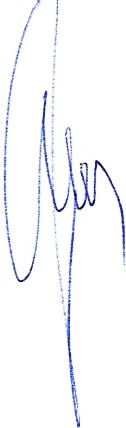 						                   Przewodniczący Rady Powiatu 								          Henryk Antczak UZASADNIENIE       Wprowadzenie zmiany Uchwały Nr XXX/222/2017 Rady Powiatu Mławskiego z dnia               29 grudnia 2017 roku w sprawie porozumienia z Miastem Mława dotyczącego bieżącego utrzymania dróg w obrębie granic Miasta poprzez zmniejszenie dotacji dla Miasta Mława              o kwotę 100 000,00 zł., związane jest z przeznaczeniem środków ze zmniejszonej dotacji jako własnych na planowaną w 2018 r. realizację zadania inwestycyjnego, polegającego na budowie chodnika w ciągu drogi powiatowej Nr 2328 W (ul. Szreńska) w Mławie. Zadanie będzie realizowane przez Powiatowy Zarząd Dróg w Mławie a budowa chodnika nie mieści się w kategorii „remonty ulic i chodników” zawartego porozumienia dotyczącego bieżącego utrzymania dróg. Podjęcie realizacji powyższego zadania jest odpowiedzią na złożoną petycję mieszkańców w sprawie budowy chodnika na  ulicy Szreńskiej w Mławie aby zapewnić im bezpieczeństwo a w szczególności dzieciom przemieszczającym się do szkoły. Burmistrz Miasta Mława zadeklarował pokrycie połowy kosztów budowy chodnika a Rada Miasta Mława podjęła Uchwałę o przyznaniu pomocy finansowej w kwocie 100 000,00zł. 